KASA ROLNICZEGO UBEZPIECZENIA SPOŁECZNEGO				Zał. 1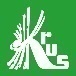 Formularz zgłoszeniowy na konkurs KRUS dla dzieci Szkół Podstawowych z terenu Powiatu Aleksandrowskiego pod hasłem: „Rolnik zdrowie szanuje i bezpiecznie na wsi pracuje”I DANE AUTORA PRACYImię i nazwisko autora pracy….. ………………………………………………………………………………………………………………………….Klasa……….…………………………………………………………………………………………………………………………………………………………..Kategoria wiekowa  I (klasy 0-3)  …………………………     II  (klasy 4-8) ……………………………………………………………………II DANE SZKOŁYPełna nazwa szkoły…………………………………………………………………………………………………………………………………………….Adres szkoły… ……………………………………………………………………………………………………………………………………………………nr tel. szkoły /adres e-mail .....................................................................................................................................III DANE OPIEKUNA PLASTYCZNEGO Imię i nazwisko…. …………………………………………………………………………………………………………………………………………….nr tel…..………………… ………………………………………………………………………………………………………………………………………….IV DANE RODZICA/OPIEKUNA PRAWNEGO UCZESTNIKA KONKURSUImię i nazwisko …..…………………………………………………………………………………………………………………………………………….Adres ………………………………………………………………………………………………………………………………………………………………..nr tel./ adres e-mail ………………………………………………………………………………………………………………………………………….V OŚWIADCZENIA I ZGODY RODZICA/OPIEKUNA PRAWNEGO UCZESTNIKAOświadczam, że: 1. Zapoznałem/am się z Regulaminem Konkursu Plastycznego dla Dzieci  „Rolnik zdrowie szanuje i bezpiecznie na wsi pracuje”, (w tym z pkt 15 "Prawa własności intelektualnej" i pkt 16 "Informacje o przetwarzaniu danych osobowych") i akceptuję warunki udziału w tym konkursie. 2. W przypadku, gdy wartość przyznanej w konkursie nagrody spowoduje konieczność odprowadzenia zryczałtowanego podatku dochodowego od osób fizycznych, aby otrzymać nagrodę zobowiązuję się do uiszczenia 10% wartości nagrody brutto tytułem zryczałtowanego podatku dochodowego od osób fizycznych, zgodnie z ustawą z dnia 26 lipca 1991 roku o podatku dochodowym od osób fizycznych (t.j. Dz. U. z 2022 r., poz. 2647 z późn. zm.). 3. Zostałam/zostałem poinformowana/y, że w przypadku gdy zobowiązana/zobowiązany będę do potwierdzenia fundatorom (innym niż KRUS) odbioru nagród oraz do uiszczenia podatku dochodowego od osób fizycznych, zgodnie z ustawą z dnia 26 lipca 1991 roku o podatku dochodowym od osób fizycznych (t.j. Dz. U. z 2022 r., poz. 2647 z późn. zm.), informacje o przetwarzaniu danych osobowych przez te podmioty zostaną przekazane mi w treści pisemnej informacji o przyznaniu nagród. Świadomie i dobrowolnie wyrażam zgodę na: 1. Przetwarzanie przez organizatora, współorganizatorów konkursu, partnerów, patronów 
i fundatorów nagród danych osobowych moich i mojego dziecka (w zakresie określonym w niniejszym formularzu) zgodnie z przepisami rozporządzenia Parlamentu Europejskiego i Rady (UE) 2016/679 
z dnia 27 kwietnia 2016 r. w sprawie ochrony osób fizycznych w związku z przetwarzaniem danych osobowych i w sprawie swobodnego przepływu takich danych oraz uchylenia dyrektywy 95/46/WE (ogólne rozporządzenie o ochronie danych) (Dz. Urz. UE L 119 z 04.05.2016 r. str. 1), w celach związanych z udziałem ww. dziecka w konkursie, zgodnie z jego regulaminem.2.  Rozpowszechnienie przez KRUS i współorganizatorów konkursu, partnerów, patronów i fundatorów nagród za pośrednictwem dowolnego medium, informacji dotyczących udziału w konkursie i danych identyfikujących autora zgłoszonej do udziału w konkursie pracy plastycznej w celach związanych 
z rozpropagowaniem informacji o organizacji, przeprowadzeniu i rozstrzygnięciu konkursu. 3. Przetwarzanie w celach związanych z rozpowszechnieniem informacji o organizacji, przeprowadzeniu i rozstrzygnięciu konkursu przez organizatora, współorganizatorów konkursu, patronów, partnerów i fundatorów nagród wizerunku mojego, mojego dziecka oraz zgłoszonej do konkursu pracy plastycznej, utrwalonych podczas gali podsumowującej konkurs.…………………………………………………                          ........................................................................................ miejscowość i data                                                                    czytelny podpis rodzica/opiekuna prawnego uczestnika konkursu